INVERSIÓN SEMESTRAL DIPLOMADO II INTERNACIONAL	Las diferentes áreas de la improvisación en movimiento.Recursos individuales y grupales para motivar y esclarecer las pautas organizativas en una improvisación, para despertar la creatividad, la sinergia grupal, el pasaje al movimiento de temáticas emergentes y la presencia escénica desde la conciencia.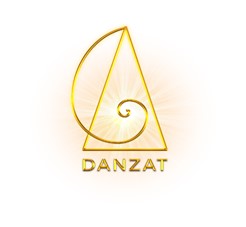 INSCRIPCIÓN ANUAL: $280.000 (al realizar el pago de la inscripción quedas automáticamente inscrito/a)Si te inscribes antes del 31 de agosto 30% descuento__ $196.000*Plazo máximo de inscripción: octubre 7 del 2019.    *No aplica para alumnos 2019. TARIFA PLENA DIPLOMADO: Inscritos residentes en Bogotá: $3.000.000(Si vives en otra ciudad diferente a Bogotá, consúltanos.)DESCUENTOS POR PRONTO PAGO:Hasta el 31 de agosto 25% descuento_$2.250.000; en DOS CUOTAS de $1.125.000            - Primer contado hasta agosto 31.     - Segundo contado hasta octubre 31. Hasta el 16 de septiem. 20% descuento_$2.400.000; en TRES CUOTAS de $800.000             - Los días 16 desde el mes de septiembre a noviembre. Hasta el 1 de octubre 15% descuento_$2.550.000; en CUATRO CUOTAS de $637.500             - Los días 1 desde el mes de octubre a enero. Participantes de Talleres Introductorios: 50% dto. en la inscripción anual.   Por referido: 15% dto. en la inscripción anual. FORMAS DE PAGO:  *Efectivo: los días sábados en Hombre Mono, ubicado en la carrera 25 #39-74. Avisar previamente al celular y/o WhatsApp 321 9836573*Consignación bancaria: Cuenta ahorros Banco Av. Villas Nº 63871736-8, a nombre de Mónica Viviana Álvarez. *Otra alternativa de consignación es Nequi a través de los corresponsales de Bancolombia, con el número de celular 321 9836573. *Tarjeta crédito con PayU (solicitar link online).Abonando vía PayU, se cobra un porcentaje adicional de impuesto. CONTACTO: Mónica Viviana Álvarez G. Cel. y WhatsApp. 3219836573. Bogotá: 3921822 Correo: info@danzavivaintegral.com  Web: www.danzavivaintegral.com 